БЛАГОВЕЩЕНСКАЯ ГОРОДСКАЯ ДУМА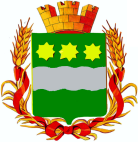 Амурской области(седьмой созыв)РЕШЕНИЕ 27.02.2020                                                                                                     № 8/13                                               г. Благовещенск┌┐Заслушав отчет начальника Межмуниципального отдела  Министерства внутренних дел Российской Федерации «Благовещенский» о результатах деятельности за 2019 год, во исполнение Федерального закона от 07.02.2011 № 3-ФЗ «О полиции», приказа МВД России от 30.08.2011 № 975 «Об организации и проведении отчетов должностных лиц территориальных органов МВД России» и в целях обеспечения открытости и публичности в деятельности полиции, на основании Устава муниципального образования города Благовещенска, Благовещенская городская Думарешила:1. Принять прилагаемый отчет начальника Межмуниципального отдела  Министерства внутренних дел Российской Федерации «Благовещенский» о результатах деятельности за 2019 год к сведению.	2. Настоящее решение вступает в силу со дня его подписания.Председатель Благовещенской городской Думы                                                                            Е.И. Евглевская        